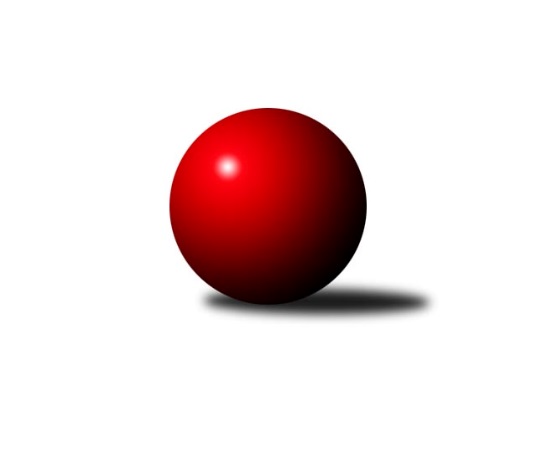 Č.18Ročník 2012/2013	16.3.2013Nejlepšího výkonu v tomto kole: 3236 dosáhlo družstvo: SK Camo Slavičín ˝A˝3. KLM C 2012/2013Výsledky 18. kolaSouhrnný přehled výsledků:TJ  Krnov ˝A˝	- KK Zábřeh ˝B˝	3:5	3161:3185	12.0:12.0	16.3.TJ Spartak Přerov ˝B˝	- TJ Sokol Michálkovice ˝A˝	4:4	3213:3171	13.0:11.0	16.3.SKK Ostrava ˝A˝	- TJ Horní Benešov ˝A˝	2:6	3003:3078	9.5:14.5	16.3.SK Camo Slavičín ˝A˝	- TJ Sokol Chvalíkovice ˝A˝	7:1	3236:2950	18.0:6.0	16.3.TJ Sokol Bohumín ˝A˝	- TJ Tatran Litovel ˝A˝	6:2	3083:2916	14.0:10.0	16.3.Sokol Přemyslovice˝A˝	- HKK Olomouc ˝B˝	6:2	3218:3124	12.0:12.0	16.3.Tabulka družstev:	1.	TJ Horní Benešov ˝A˝	18	13	2	3	99.0 : 45.0 	247.5 : 184.5 	 3201	28	2.	TJ Spartak Přerov ˝B˝	18	11	2	5	85.0 : 59.0 	228.0 : 204.0 	 3142	24	3.	KK Zábřeh ˝B˝	18	10	0	8	75.0 : 69.0 	211.5 : 220.5 	 3131	20	4.	TJ Sokol Bohumín ˝A˝	18	10	0	8	74.0 : 70.0 	224.0 : 208.0 	 3061	20	5.	SK Camo Slavičín ˝A˝	18	8	3	7	74.0 : 70.0 	220.0 : 212.0 	 3153	19	6.	Sokol Přemyslovice˝A˝	18	8	3	7	71.5 : 72.5 	210.0 : 222.0 	 3097	19	7.	SKK Ostrava ˝A˝	18	8	2	8	70.5 : 73.5 	222.0 : 210.0 	 3105	18	8.	TJ Tatran Litovel ˝A˝	18	7	1	10	66.5 : 77.5 	225.5 : 206.5 	 3123	15	9.	TJ Sokol Michálkovice ˝A˝	18	7	1	10	66.0 : 78.0 	212.5 : 219.5 	 3096	15	10.	TJ  Krnov ˝A˝	18	6	2	10	67.5 : 76.5 	201.5 : 230.5 	 3128	14	11.	HKK Olomouc ˝B˝	18	7	0	11	64.0 : 80.0 	200.0 : 232.0 	 3119	14	12.	TJ Sokol Chvalíkovice ˝A˝	18	4	2	12	51.0 : 93.0 	189.5 : 242.5 	 3067	10Podrobné výsledky kola:	 TJ  Krnov ˝A˝	3161	3:5	3185	KK Zábřeh ˝B˝	Bedřich Pluhař	130 	 133 	 151 	133	547 	 2:2 	 539 	 135	125 	 144	135	Miloslav Compel	Martin Koraba	129 	 138 	 111 	117	495 	 2:2 	 512 	 108	131 	 131	142	Tomáš Dražil	Vlastimil Kotrla	132 	 144 	 140 	144	560 	 4:0 	 514 	 116	141 	 124	133	Václav Švub	Petr Vaněk	118 	 122 	 130 	130	500 	 2:2 	 474 	 105	129 	 133	107	Michal Albrecht	Marek Veselý	135 	 128 	 120 	125	508 	 0:4 	 591 	 138	152 	 152	149	Josef Karafiát	Jaromír Martiník	138 	 118 	 154 	141	551 	 2:2 	 555 	 127	126 	 163	139	Jiří Michálekrozhodčí: Nejlepší výkon utkání: 591 - Josef Karafiát	 TJ Spartak Přerov ˝B˝	3213	4:4	3171	TJ Sokol Michálkovice ˝A˝	Petr Vácha	144 	 146 	 118 	140	548 	 2:2 	 565 	 151	136 	 146	132	Tomáš Rechtoris	Jiří Divila st.	130 	 129 	 133 	130	522 	 2:2 	 527 	 138	136 	 130	123	Petr Řepecký	Stanislav Beňa st.	127 	 129 	 152 	117	525 	 2:2 	 493 	 130	153 	 111	99	Petr Jurášek	Ondřej Topič	129 	 142 	 129 	111	511 	 2:2 	 514 	 120	130 	 136	128	Josef Linhart	Milan Kanda	148 	 146 	 144 	139	577 	 4:0 	 526 	 133	134 	 135	124	Václav Hrejzek	Vojtěch Venclík	120 	 128 	 150 	132	530 	 1:3 	 546 	 134	132 	 141	139	Josef Jurášekrozhodčí: Nejlepší výkon utkání: 577 - Milan Kanda	 SKK Ostrava ˝A˝	3003	2:6	3078	TJ Horní Benešov ˝A˝	Pavel Gerlich	129 	 116 	 119 	104	468 	 0:4 	 523 	 130	118 	 130	145	Miroslav Petřek ml.	Vladimír Korta	128 	 133 	 122 	118	501 	 0:4 	 553 	 144	140 	 137	132	Kamil Kubeša	Libor Tkáč	122 	 153 	 129 	128	532 	 4:0 	 466 	 117	126 	 110	113	Bohuslav Čuba	Jiří Trnka	136 	 139 	 117 	121	513 	 1.5:2.5 	 515 	 136	128 	 122	129	Zdeněk Černý	Radek Foltýn *1	130 	 102 	 120 	110	462 	 1:3 	 522 	 117	132 	 130	143	Zbyněk Černý	Petr Holas	131 	 143 	 131 	122	527 	 3:1 	 499 	 128	113 	 126	132	Tomáš Černýrozhodčí: střídání: *1 od 61. hodu Miroslav PytelNejlepší výkon utkání: 553 - Kamil Kubeša	 SK Camo Slavičín ˝A˝	3236	7:1	2950	TJ Sokol Chvalíkovice ˝A˝	Karel Ivaniš	122 	 127 	 154 	129	532 	 4:0 	 450 	 113	113 	 117	107	Antonín Hendrych	Jiří Zimek	125 	 154 	 120 	148	547 	 4:0 	 479 	 108	130 	 117	124	Jakub Hendrych	Jakub Pekárek	132 	 115 	 138 	148	533 	 2:2 	 523 	 135	140 	 118	130	David Hendrych	Rostislav Gorecký	137 	 129 	 138 	147	551 	 2:2 	 562 	 135	139 	 142	146	Vladimír Valenta	Pavel Sláma	138 	 152 	 138 	129	557 	 4:0 	 490 	 125	120 	 123	122	Radek Hendrych	Libor Pekárek ml.	121 	 132 	 145 	118	516 	 2:2 	 446 	 127	133 	 133	53	Aleš Staněkrozhodčí: Nejlepší výkon utkání: 562 - Vladimír Valenta	 TJ Sokol Bohumín ˝A˝	3083	6:2	2916	TJ Tatran Litovel ˝A˝	Vladimír Šipula	120 	 141 	 120 	128	509 	 3:1 	 439 	 124	102 	 113	100	Jiří Fiala	Petr Kuttler	111 	 135 	 131 	132	509 	 3:1 	 488 	 115	121 	 128	124	Jiří Vrobel	Fridrich Péli	125 	 123 	 116 	134	498 	 1:3 	 507 	 132	126 	 114	135	Jiří Kráčmar	Aleš Kohutek	122 	 121 	 125 	140	508 	 2:2 	 500 	 139	129 	 123	109	David Čulík	Štefan Dendis	118 	 132 	 114 	123	487 	 1:3 	 505 	 120	129 	 120	136	Miroslav Talášek	Pavel Niesyt	141 	 136 	 145 	150	572 	 4:0 	 477 	 116	104 	 134	123	Kamil Axman *1rozhodčí: střídání: *1 od 54. hodu Ludvík VymazalNejlepší výkon utkání: 572 - Pavel Niesyt	 Sokol Přemyslovice˝A˝	3218	6:2	3124	HKK Olomouc ˝B˝	Jiří Zezulka st.	137 	 144 	 151 	115	547 	 3:1 	 507 	 139	137 	 128	103	Radek Malíšek	Radek Grulich	118 	 154 	 140 	123	535 	 2:2 	 517 	 138	115 	 130	134	Dušan Říha	Vojtěch Jurníček	129 	 127 	 146 	133	535 	 1:3 	 556 	 146	134 	 137	139	Jiří Kropáč	Zdeněk Peč	142 	 115 	 134 	149	540 	 2:2 	 522 	 140	119 	 108	155	Josef Šrámek *1	Milan Zezulka	130 	 122 	 119 	143	514 	 1:3 	 545 	 136	136 	 144	129	Milan Sekanina	Eduard Tomek	128 	 138 	 155 	126	547 	 3:1 	 477 	 119	128 	 101	129	Libor Čermákrozhodčí: střídání: *1 od 91. hodu Jan TögelNejlepší výkon utkání: 556 - Jiří KropáčPořadí jednotlivců:	jméno hráče	družstvo	celkem	plné	dorážka	chyby	poměr kuž.	Maximum	1.	Kamil Kubeša 	TJ Horní Benešov ˝A˝	541.75	364.3	177.5	3.2	8/8	(578)	2.	Miroslav Petřek  ml.	TJ Horní Benešov ˝A˝	541.46	365.5	176.0	3.7	7/8	(591)	3.	Jiří Trnka 	SKK Ostrava ˝A˝	541.32	355.7	185.6	2.8	9/9	(585)	4.	Zbyněk Černý 	TJ Horní Benešov ˝A˝	540.53	359.4	181.1	2.0	8/8	(593)	5.	Milan Šula 	KK Zábřeh ˝B˝	539.85	357.7	182.1	3.0	7/7	(563)	6.	Jiří Čamek 	TJ Tatran Litovel ˝A˝	535.57	359.3	176.3	3.7	9/9	(572)	7.	Zdeněk Černý 	TJ Horní Benešov ˝A˝	535.31	362.2	173.1	4.4	8/8	(561)	8.	Milan Kanda 	TJ Spartak Přerov ˝B˝	534.81	356.0	178.8	2.9	8/8	(610)	9.	Petr Holas 	SKK Ostrava ˝A˝	534.61	360.7	173.9	4.2	9/9	(567)	10.	Martin Šumník 	TJ Sokol Chvalíkovice ˝A˝	534.48	361.4	173.1	5.2	7/8	(580)	11.	Tomáš Černý 	TJ Horní Benešov ˝A˝	533.00	362.8	170.2	3.5	7/8	(590)	12.	Jiří Kropáč 	HKK Olomouc ˝B˝	531.79	358.3	173.5	5.0	8/8	(570)	13.	Karel Ivaniš 	SK Camo Slavičín ˝A˝	531.75	355.5	176.2	5.1	8/9	(608)	14.	Bedřich Pluhař 	TJ  Krnov ˝A˝	531.49	361.6	169.9	4.2	9/9	(582)	15.	Vojtěch Venclík 	TJ Spartak Přerov ˝B˝	531.35	354.7	176.6	3.6	7/8	(582)	16.	Michal Zych 	TJ Sokol Michálkovice ˝A˝	530.71	360.4	170.3	5.9	6/7	(585)	17.	Rostislav Gorecký 	SK Camo Slavičín ˝A˝	530.71	357.7	173.0	2.8	9/9	(564)	18.	Jiří Michálek 	KK Zábřeh ˝B˝	530.33	362.0	168.3	7.2	7/7	(570)	19.	Pavel Sláma 	SK Camo Slavičín ˝A˝	530.30	354.7	175.6	5.9	8/9	(592)	20.	Jaromír Martiník 	TJ  Krnov ˝A˝	529.61	361.1	168.5	4.6	9/9	(591)	21.	Josef Linhart 	TJ Sokol Michálkovice ˝A˝	529.06	357.9	171.2	4.1	7/7	(570)	22.	Petr Kuttler 	TJ Sokol Bohumín ˝A˝	528.61	353.5	175.1	4.7	7/7	(551)	23.	Martin Koraba 	TJ  Krnov ˝A˝	526.90	352.6	174.3	5.1	8/9	(586)	24.	Jiří Divila st. 	TJ Spartak Přerov ˝B˝	525.61	358.8	166.8	7.0	7/8	(584)	25.	Zdeněk Gajda 	SK Camo Slavičín ˝A˝	525.50	356.3	169.3	4.2	8/9	(571)	26.	Jiří Zezulka st. 	Sokol Přemyslovice˝A˝	525.11	356.6	168.5	5.4	7/7	(575)	27.	Milan Zezulka 	Sokol Přemyslovice˝A˝	524.43	352.1	172.3	4.9	7/7	(562)	28.	Milan Sekanina 	HKK Olomouc ˝B˝	524.31	357.2	167.1	5.6	7/8	(552)	29.	David Čulík 	TJ Tatran Litovel ˝A˝	524.14	354.7	169.5	6.0	9/9	(574)	30.	Vladimír Valenta 	TJ Sokol Chvalíkovice ˝A˝	524.04	358.3	165.7	7.0	7/8	(574)	31.	Radek Malíšek 	HKK Olomouc ˝B˝	523.84	352.5	171.3	5.7	7/8	(606)	32.	Jakub Pekárek 	SK Camo Slavičín ˝A˝	523.52	350.2	173.3	5.0	8/9	(556)	33.	Vlastimil Kotrla 	TJ  Krnov ˝A˝	522.23	352.7	169.6	5.4	9/9	(560)	34.	Tomáš Rechtoris 	TJ Sokol Michálkovice ˝A˝	522.13	361.2	160.9	6.6	6/7	(565)	35.	Vojtěch Jurníček 	Sokol Přemyslovice˝A˝	521.20	351.4	169.8	5.8	7/7	(561)	36.	Michal Albrecht 	KK Zábřeh ˝B˝	520.52	345.8	174.7	5.3	7/7	(603)	37.	Martin Weiss 	TJ  Krnov ˝A˝	520.33	350.5	169.9	6.7	6/9	(545)	38.	Kamil Axman 	TJ Tatran Litovel ˝A˝	520.24	354.8	165.5	5.6	8/9	(568)	39.	Petr Řepecký 	TJ Sokol Michálkovice ˝A˝	519.93	356.5	163.5	4.4	7/7	(548)	40.	Libor Pekárek ml. 	SK Camo Slavičín ˝A˝	519.48	357.0	162.5	5.5	7/9	(544)	41.	Josef Karafiát 	KK Zábřeh ˝B˝	519.44	353.0	166.4	6.3	6/7	(591)	42.	Jiří Zimek 	SK Camo Slavičín ˝A˝	519.25	352.3	167.0	5.7	8/9	(569)	43.	Pavel Gerlich 	SKK Ostrava ˝A˝	518.76	351.0	167.7	5.7	7/9	(547)	44.	Petr Vácha 	TJ Spartak Přerov ˝B˝	518.50	353.9	164.6	5.3	8/8	(576)	45.	Fridrich Péli 	TJ Sokol Bohumín ˝A˝	518.23	350.4	167.8	6.1	7/7	(559)	46.	Eduard Tomek 	Sokol Přemyslovice˝A˝	517.30	350.2	167.1	4.8	7/7	(567)	47.	Miroslav Talášek 	TJ Tatran Litovel ˝A˝	517.26	346.6	170.7	5.0	7/9	(539)	48.	Václav Švub 	KK Zábřeh ˝B˝	515.25	353.5	161.8	7.0	7/7	(550)	49.	Jakub Hendrych 	TJ Sokol Chvalíkovice ˝A˝	514.77	357.5	157.2	5.4	7/8	(547)	50.	David Hendrych 	TJ Sokol Chvalíkovice ˝A˝	514.63	344.4	170.3	5.2	8/8	(559)	51.	Petr Vaněk 	TJ  Krnov ˝A˝	514.07	356.8	157.3	8.0	7/9	(541)	52.	Dušan Říha 	HKK Olomouc ˝B˝	513.95	354.3	159.6	6.0	8/8	(545)	53.	Bohuslav Čuba 	TJ Horní Benešov ˝A˝	513.10	343.3	169.9	3.3	8/8	(579)	54.	Radek Grulich 	Sokol Přemyslovice˝A˝	513.10	350.7	162.5	7.4	5/7	(546)	55.	Leopold Jašek 	HKK Olomouc ˝B˝	513.00	349.6	163.4	7.1	7/8	(563)	56.	Aleš Kohutek 	TJ Sokol Bohumín ˝A˝	512.00	352.6	159.4	5.6	7/7	(549)	57.	Václav Hrejzek 	TJ Sokol Michálkovice ˝A˝	511.52	349.6	161.9	5.2	7/7	(557)	58.	Zdeněk Peč 	Sokol Přemyslovice˝A˝	510.56	356.8	153.7	7.4	6/7	(564)	59.	Jan Tögel 	HKK Olomouc ˝B˝	510.48	353.5	157.0	9.0	6/8	(565)	60.	Miroslav Pytel 	SKK Ostrava ˝A˝	509.17	357.6	151.6	7.3	6/9	(581)	61.	Jiří Fiala 	TJ Tatran Litovel ˝A˝	508.57	346.0	162.6	6.7	7/9	(550)	62.	Vladimír Korta 	SKK Ostrava ˝A˝	504.43	342.4	162.1	6.2	9/9	(541)	63.	Štefan Dendis 	TJ Sokol Bohumín ˝A˝	503.50	345.0	158.5	7.2	7/7	(537)	64.	Radek Foltýn 	SKK Ostrava ˝A˝	502.70	344.6	158.1	7.5	9/9	(533)	65.	Josef Jurášek 	TJ Sokol Michálkovice ˝A˝	502.53	348.3	154.3	7.3	7/7	(546)	66.	Radek Hendrych 	TJ Sokol Chvalíkovice ˝A˝	502.03	340.6	161.5	7.9	8/8	(551)	67.	Vladimír Šipula 	TJ Sokol Bohumín ˝A˝	500.07	347.7	152.4	7.8	6/7	(536)	68.	Pavel Niesyt 	TJ Sokol Bohumín ˝A˝	497.90	348.8	149.1	7.6	6/7	(572)	69.	Petr Jurášek 	TJ Sokol Michálkovice ˝A˝	493.72	339.9	153.8	9.9	5/7	(539)		Roman Beinhauer 	TJ Sokol Chvalíkovice ˝A˝	546.50	361.5	185.0	3.5	1/8	(558)		Petr Pavelka ml 	TJ Spartak Přerov ˝B˝	546.33	366.2	180.1	3.6	3/8	(576)		Vladimír Mánek 	TJ Spartak Přerov ˝B˝	545.56	362.0	183.6	2.2	3/8	(598)		Tomáš Dražil 	KK Zábřeh ˝B˝	541.11	353.6	187.6	4.9	3/7	(563)		Aleš Staněk 	TJ Sokol Chvalíkovice ˝A˝	530.67	360.3	170.4	4.3	4/8	(588)		Petr Axman 	TJ Tatran Litovel ˝A˝	528.65	357.0	171.7	3.2	5/9	(562)		Ondřej Topič 	TJ Spartak Přerov ˝B˝	527.89	353.2	174.7	7.2	3/8	(565)		Stanislav Beňa  st.	TJ Spartak Přerov ˝B˝	527.33	354.7	172.6	4.8	4/8	(539)		Jaroslav Krejčí 	TJ Spartak Přerov ˝B˝	526.33	361.7	164.7	4.0	3/8	(534)		Libor Čermák 	HKK Olomouc ˝B˝	525.84	355.8	170.1	5.0	4/8	(559)		Jiří Divila ml. 	TJ Spartak Přerov ˝B˝	525.00	348.5	176.5	4.6	4/8	(574)		Petr Dankovič 	TJ Horní Benešov ˝A˝	524.75	347.9	176.8	2.6	4/8	(543)		Josef Šrámek 	HKK Olomouc ˝B˝	524.50	352.3	172.3	4.6	4/8	(548)		Jiří Kráčmar 	TJ Tatran Litovel ˝A˝	524.00	367.0	157.0	6.5	2/9	(541)		Marek Veselý 	TJ  Krnov ˝A˝	521.63	360.5	161.1	5.6	2/9	(544)		Libor Tkáč 	SKK Ostrava ˝A˝	517.93	355.5	162.4	7.2	3/9	(532)		Jakub Mokoš 	TJ Tatran Litovel ˝A˝	516.97	354.4	162.5	4.6	4/9	(569)		Miroslav Ondrouch 	Sokol Přemyslovice˝A˝	513.50	358.0	155.5	7.5	2/7	(519)		Josef Hendrych 	TJ Sokol Chvalíkovice ˝A˝	513.16	346.7	166.4	4.1	5/8	(553)		Miloslav Compel 	KK Zábřeh ˝B˝	511.75	354.9	156.9	9.1	4/7	(539)		Pavel Močár 	Sokol Přemyslovice˝A˝	510.00	342.0	168.0	3.0	1/7	(510)		Jiří Jedlička 	TJ  Krnov ˝A˝	507.50	346.4	161.1	5.5	4/9	(531)		Jiří Srovnal 	KK Zábřeh ˝B˝	507.00	342.0	165.0	12.0	1/7	(507)		Roman Honl 	TJ Sokol Bohumín ˝A˝	507.00	354.0	153.0	6.0	1/7	(507)		Jan Sedláček 	Sokol Přemyslovice˝A˝	505.50	354.0	151.5	9.5	2/7	(555)		František Baleka 	TJ Tatran Litovel ˝A˝	504.90	341.2	163.7	6.5	5/9	(549)		Aleš Čapka 	HKK Olomouc ˝B˝	501.67	339.5	162.2	6.8	2/8	(516)		Jan Körner 	KK Zábřeh ˝B˝	496.50	346.7	149.8	10.3	3/7	(503)		Jiří Karafiát 	KK Zábřeh ˝B˝	496.00	351.0	145.0	14.0	1/7	(496)		Jiří Hradílek 	TJ Spartak Přerov ˝B˝	495.00	343.0	152.0	9.0	1/8	(495)		Miroslav Futerko 	SKK Ostrava ˝A˝	492.33	344.7	147.7	8.7	3/9	(507)		Milan Dvorský 	Sokol Přemyslovice˝A˝	492.30	343.1	149.3	9.5	4/7	(548)		Petr Hendrych 	TJ Sokol Chvalíkovice ˝A˝	492.00	345.5	146.5	9.3	4/8	(509)		Jiří Vrobel 	TJ Tatran Litovel ˝A˝	488.00	324.0	164.0	7.0	1/9	(488)		Dalibor Vinklar 	TJ Spartak Přerov ˝B˝	486.00	341.3	144.7	6.8	2/8	(547)		Vladimír Kostka 	TJ Sokol Chvalíkovice ˝A˝	485.00	339.0	146.0	7.5	1/8	(498)		Antonín Guman 	KK Zábřeh ˝B˝	479.56	337.6	142.0	12.7	3/7	(552)		Zdeněk Zhýbala 	TJ Sokol Michálkovice ˝A˝	461.00	327.0	134.0	15.0	1/7	(461)		Jan Chovanec 	TJ Sokol Chvalíkovice ˝A˝	459.00	334.0	125.0	12.0	1/8	(459)		Antonín Hendrych 	TJ Sokol Chvalíkovice ˝A˝	450.00	333.0	117.0	15.0	1/8	(450)		David Janušík 	TJ Spartak Přerov ˝B˝	445.00	320.0	125.0	16.0	1/8	(445)Sportovně technické informace:Starty náhradníků:registrační číslo	jméno a příjmení 	datum startu 	družstvo	číslo startu
Hráči dopsaní na soupisku:registrační číslo	jméno a příjmení 	datum startu 	družstvo	Program dalšího kola:19. kolo23.3.2013	so	9:00	TJ  Krnov ˝A˝ - SKK Ostrava ˝A˝	23.3.2013	so	10:00	TJ Tatran Litovel ˝A˝ - SK Camo Slavičín ˝A˝	23.3.2013	so	10:00	HKK Olomouc ˝B˝ - TJ Spartak Přerov ˝B˝	23.3.2013	so	13:30	TJ Sokol Michálkovice ˝A˝ - TJ Horní Benešov ˝A˝	23.3.2013	so	14:00	TJ Sokol Chvalíkovice ˝A˝ - Sokol Přemyslovice˝A˝	23.3.2013	so	15:00	KK Zábřeh ˝B˝ - TJ Sokol Bohumín ˝A˝	Nejlepší šestka kola - absolutněNejlepší šestka kola - absolutněNejlepší šestka kola - absolutněNejlepší šestka kola - absolutněNejlepší šestka kola - dle průměru kuželenNejlepší šestka kola - dle průměru kuželenNejlepší šestka kola - dle průměru kuželenNejlepší šestka kola - dle průměru kuželenNejlepší šestka kola - dle průměru kuželenPočetJménoNázev týmuVýkonPočetJménoNázev týmuPrůměr (%)Výkon2xJosef KarafiátZábřeh B5916xPavel NiesytBohumín A113.685726xMilan KandaSp.Přerov B5771xJosef KarafiátZábřeh B111.615912xPavel NiesytBohumín A5723xKamil KubešaHor.Beneš.A109.915531xTomáš RechtorisMichálkovice A5653xVladimír ValentaChvalíkov. A107.475622xVladimír ValentaChvalíkov. A5623xMilan KandaSp.Přerov B106.755771xVlastimil KotrlaKrnov A5604xPavel SlámaSlavičín A106.52557